TRAVEL AWARD APPLICATION FOR ACES UNDERGRADUATE RESEARCHERS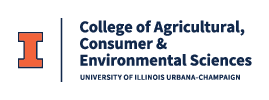 https://aces.illinois.edu/academics/scholarships-honors/undergraduate-research-scholarships*** PLEASE TYPE OR PRINT CLEARLY ***Full Name (First, Middle, Surname): 										Preferred Phone #: 		Email Address: 					UIN: 			Major Department: 					GPA (Last 2 Semesters):		Total Credit Hours Earned:				Faculty Mentor’s Name and Department: 									Project Title: 									Name, Location, and Dates of Conference:									TRAVEL AWARD REQUIRED INFORMATIONBe sure to include all of the following items in your application.Provide detailed information about the place, time, and title of your conference presentation.Include a copy of your acceptance letter (or an email message) from the conference organizer(s) and a copy of the conference program listing your talk or poster presentation. (A printout from the conference’s website will suffice.)Be sure to attach a travel budget that itemizes all funds necessary to support your travel. The maximum travel award request is $800.For the reimbursement process, you are required to submit original receipts attesting to the cost of items listed in your travel budget. All receipts should be submitted via aces-jshp@illinois.edu to the ACES James Scholar Honors Program post-travel for the funds to transfer into your student account as a travel scholarship.SIGNATURES AND APPROVALSUndergraduate Researcher:								Date:			Faculty Mentor: 						Date:			ACES Honors Dean: 						Date:			